Офіс: 20304  Україна, Черкаська  обл.,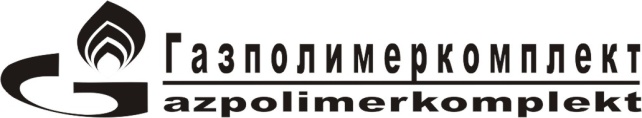 м. Умань, вул.. Максима Залізняка, 16-ател./факс: 8 (04744) 3-03-59e/mail: gazpolimerkomplekt@gmail.comТвердопаливні котли довгого горіння «TANKER»                                                                                                                                                                             01.02.2019Переваги:Товщина  металу  котла — 4 ммПростота в користуванніЗбільшена топкаЧас горіння на дровах до 12 годинЕнергонезалежністьВид палива: дрова, брикети, буре вугілля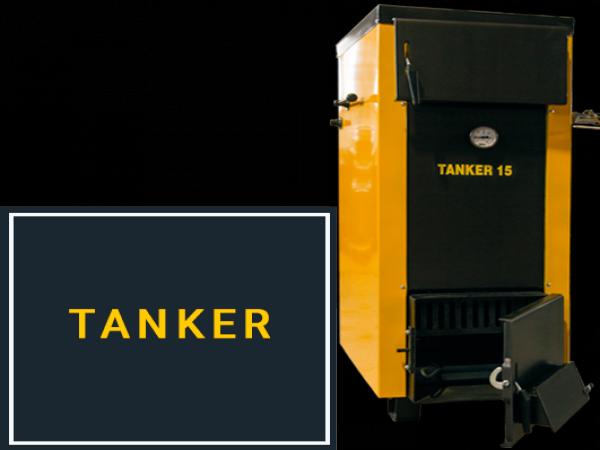 Потужність, кВтПлоща обігріву, м.кв.Ціна, грн.АКЦІЯ!151501700012700252502050016000353502790023200